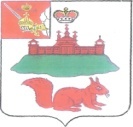 ГЛАВА КИЧМЕНГСКО-ГОРОДЕЦКОГО МУНИЦИПАЛЬНОГО РАЙОНА ВОЛОГОДСКОЙ ОБЛАСТИ ПОСТАНОВЛЕНИЕ   от 19.05.2017    №  43         с. Кичменгский ГородокО признании утратившими силунекоторых постановлений ГлавыКичменгско - Городецкого муниципального районаВ соответствии с действующим законодательством Российской Федерации ПОСТАНОВЛЯЮ:Признать утратившими силу:- постановление Главы Кичменгско - Городецкого муниципального района от 14.06.2005 года № 267 «Об организации утилизации и переработки бытовых и промышленных отходов»;- постановление Главы Кичменгско - Городецкого муниципального района от 29.12.2007 года № 780 «О порядке разработки и формирования долгосрочных целевых программ».2. Настоящее постановление вступает в силу после его официального опубликования в районной газете «Заря Севера» и подлежит размещению на официальном сайте Кичменгско-Городецкого муниципального района в информационно-телекоммуникационной сети «Интернет».Глава района                                                                                      Л.Н.Дьякова